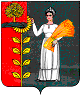                           РОССИЙСКАЯ ФЕДЕРАЦИЯСОВЕТ ДЕПУТАТОВ СЕЛЬСКОГО ПОСЕЛЕНИЯХВОРОСТЯНСКИЙ СЕЛЬСОВЕТДобринского муниципального района Липецкой области         26-сессия VI созываР Е Ш Е Н И Е05.12.2022                                   ж.д.ст.Хворостянка                      №106-рсО передаче осуществления полномочий  органов местного самоуправления сельского поселения  Хворостянский сельсовет органам местного самоуправления Добринского муниципального районаРассмотрев обращение главы сельского поселения Хворостянский сельсовет о передаче осуществления отдельных полномочий  сельского поселения   Хворостянский сельсовет в сфере культуры органам местного самоуправления Добринского муниципального района, признавая необходимость и значимость сохранения на территории района единого культурного пространства, в целях повышения качества обслуживания населения учреждениями культуры, в соответствии с п.12 ч.1 ст.14 Федерального закона от 06.10.2003 № 131-ФЗ «Об общих принципах организации местного самоуправления Российской Федерации», Уставом сельского поселения Хворостянский сельсовет, Совет депутатов сельского поселения  Хворостянский сельсовет  РЕШИЛ:           1. Дать согласие на передачу органами местного самоуправления сельского поселения Хворостянский сельсовет органам местного самоуправления Добринского муниципального района осуществления полномочий с 01.01.2023 года сроком на три года по решению следующих вопросов местного значения:-  в части создания условий для организации досуга и обеспечения жителей поселения услугами организаций культуры.	2.Администрации сельского поселения Хворостянский сельсовет  заключить соответствующие соглашения.         3.Обнародовать настоящее решение путем размещения на  информационных  щитах в здании администрации  сельского поселения Хворостянский сельсовет, школе, библиотеке, магазинах и на официальном сайте администрации сельского поселения Хворостянский сельсовет.        4.Настоящее решение вступает в силу со дня его официального обнародования.Председатель Совета депутатовсельского поселенияХворостянский сельсовет                                                                С.И.Шарова